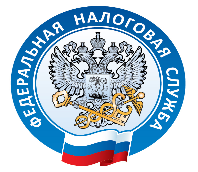 ФНС России начала обмен данными с Банком ВТБ для предоставления имущественных вычетов в упрощённом порядкеМежрайонная ИФНС России № 6 по Ханты-Мансийскому автономному округу ‒ Югре, сообщает следующее.К упрощенному порядку получения имущественных налоговых вычетов подключился первый участник - Банк ВТБ (ПАО).Теперь его клиенты смогут получать вычеты на приобретение жилья и уплату процентов по ипотеке без декларации и подтверждающих документов – в проактивном режиме. Система автоматически проанализирует данные банка и программных комплексов ФНС и сгенерирует предзаполненное заявление на вычет в личном кабинете налогоплательщика – физического лица. От гражданина потребуется лишь акцептовать его. Первые представленные с помощью такого механизма заявления налогоплательщиков уже проверяются для возврата налога.Подробнее о механизме, условиях и порядке получения налоговых вычетов в упрощенном порядке можно ознакомиться на промостранице.